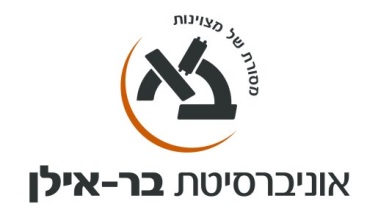     תאריך עדכון: מאי 2019ההקשר ההלכתי של האגדה בתלמוד הבבלי09-076-02שם המרצה: ד"ר יונתן פיינטוךסוג הקורס: הרצאה		שנת לימודים: תש"פ                   סמסטר: שנתי                   היקף שעות: 2 ש"שאתר הקורס באינטרנט:  lemida.biu.ac.il          א. מטרות הקורס ותוצרי למידה (מטרות על / מטרות ספציפיות):מטרת על: היכרות מעמיקה עם השילוב בין הלכה לאגדה בסוגיות הבבלי – אופנים ומטרותמטרות ספציפיות:1. היכרות עם סוגי האגדה החז"ליים, ועם האופנים שבו הם מופיעים בחיבורים השונים בספרות חז"ל. 2. היכרות עם דרכי העיצוב של סיפור האגדה החז"לי, ותרומתם לפרשנות הסיפורים ולהבנת המסר שלהם. 3. היכרות עם הסוגיה ההלכתית בתלמוד הבבלי3. הכרת תרומת ההקשר הרחב של אגדות חז"ל לקריאתן ופרשנותן. 4. הכרת תפקידם של סיפורי האגדה בסוגיות הלכתיות בתלמוד הבבלי.ב. תוכן הקורסרציונל, נושאים: התלמוד הבבלי הוא מן הספרים המרכזיים של ספרות חז"ל. אחד המאפיינים הייחודיים של ספרות חז"ל בכלל והתלמוד הבבלי בפרט הוא שילובן של אגדות בחיבור שהוא ביסודו הלכתי. מתוך העיון בסוגיות שונות בתלמוד נלמד להכיר את האופנים השונים שאגדה משולבת בסוגיות הבבלי, ואת תפקידן של אגדות בתלמוד זהמהלך השיעורים:במהלך השיעור נעיין במקורות ראשוניים וננתחם לאור דברי הפרשנים המסורתיים ודברי החוקרים המודרנים. לקראת כל שיעור יתבקשו הסטודנטים לעיין במקורות ובספרות המחקר שיידונו בשיעור הבא..נושאי השיעורים:ג. דרישות קדם:איןד. חובות נוכחות - בקורס זה יש חובת נוכחות בכל השיעורים, שתיבדק מדי שיעור. תלמיד שייעדר מעל שתי הרצאות בכל סמסטר ללא סיבה מוצדקת לא יורשה לגשת לבחינה המסכמת או להגיש עבודה, ולא יקבל ציון בקורס.ומבחן מסכם בסוף השנה על תוכן ההרצאות, דפי המקורות, וקריאת החובה.מבחן מסכם בסוף השנהה. מרכיבי הציון הסופי:מבחן מסכם בסוף השנה – 100%.ציון מינימלי: 60ו. ביבליוגרפיה:גושן-גוטשטיין, אלון, חכם בודד על ערש דווי : 'סיפור מיתת רבי אליעזר (סנהדרין סח ע"א) - ניתוח אידאולוגי', מחקרים בתלמוד ובמדרש (תשסה), 79-112 ‬הבלין, ש"ז, מסורת התורה שבעל פה: יסודותיה, עקרונותיה והגדרותיה, ירושלים, תשע"במאיר, עפרה, 'סיפורי-האגדה בהקשרים ספרותיים כתופעה מקבילה למצבי-היגוד משתנים: סיפור החסיד והרוחות בבית-הקברות', מחקרי ירושלים בפולקלור יהודי יג-יד (תשנא-תשנב), 81-97מאיר, עפרה 'השפעת מעשה העריכה על השקפת העולם של סיפורי האגדה', טורא ג (1994), 67-84מאיר, עפרה, 'הסיפור תלוי ההקשר בתלמוד', בקורת ופרשנות 20 (תשמ"ה), עמ' 103–119מאיר, עפרה, סוגיות בפואיטיקה של סיפורי חז"ל, תל אביב 1993. מוסקוביץ, לייב, 'לדרכי שילובן של אגדות בירושלמי – בירורים ראשוניים', אסופות י"א (תשנ"ח),  עמ' קצ"ז–ר"טפיינטוך, יונתן, 'אגדת רב אדא בר אבא – כפל הקשרים וכפל מסרים לאגדה בסוגיה תלמודית אחת', מחקרי ירושלים בספרות עברית כז (תשעד), עמ' 1¬-19.פרידמן, ש"י, פרידמן, 'על דרך חקר הסוגיא' (מבוא ל'פרק האשה רבה בבבלי'), מחקרים ומקורות א' (בעריכת ח"ז דימיטרובסקי), ניו-יורק, תשל"ח, עמ' 283–321פרידמן, ש"י,  'לאגדה ההיסטורית בתלמוד הבבלי', ספר הזכרון לשאול ליברמן (בעריכת: ש"י פרידמן), ניו יורק, תשנ"ג, עמ' 119-164פרנקל, יונה, עיונים בעולמו הרוחני של סיפור האגדה, הקיבוץ המאוחד תשמ"א פרנקל, דרכי האגדה והמדרש, גבעתיים תשנ"אפרנקל, יונה, מדרש ואגדה, תל-אביב תשנ"זפרנקל, יונה, סיפור האגדה – אחדות של תוכן וצורה, תל-אביב, תשס"אפרנקל, יונה, 'האגדה שבמשנה', מחקרי תלמוד ג', ירושלים, תשס"ה, 655-683רובנשטיין, ג'פרי, 'סיפור תנורו של עכנאי:  ניתוח ספרותי', בתוך: הגיון ליונה (בעריכת: י' לוינסון, י' אלבוים וג' חזן-רוקם), ירושלים, תשס"ז, עמ' 457-478שושני, רונית, 'רשב"י במערה ואליהו במדבר: אנלוגיה בין סיפור תלמודי לסיפור מקראי', JSIJ 6 (2007) 13-36Feintuch, Yonatan, 'External Appearance versus Internal Truth: The Aggadah of Herod in Bavli Bava Batra', AJS Review 35 (2011), 85-104Feintuch, Yonatan, ' 'Anonymous Hasid' Stories in Halakhic Sugyot in the Babylonian Talmud', JJS 63 (2012), pp. 238-262Feintuch, Yonatan, ‘Uncovering Covert Links between Halakha and Aggada in the Babylonian Talmud - The Talmudic Discussion of the Yom Kippur Afflictions (bYoma)’, AJS Review 40 (2016), pp. 17-32Rubenstein, Jeffrey L., Talmudic Stories, Narrative Art, Composition, and Culture, Baltimore & London, 1999Rubenstein, Jeffrey L., 'Context and Genre: Elements of a Literary Approach to the Rabbinic Narrative', How Should Rabbinic Literature Be Read in the Modern World? (Ed. M. A. Krauss), Piscataway, 2006, pp. 137–165Rubenstein, Jeffrey L., Stories of the Babylonian Talmud, Baltimore, 2010 Rovner, Jay, 'Rav Assi Had This Old Mother: The Structure, Meaning, and Formation of a Talmudic Story, Creation and Composition; the Contribution of the Bavli Redactors (Stammaim) to the Aggada (Ed. J. L. Rubenstein), Tübingen, 2005, pp. 101-124קריאת חובה:Feintuch, 'Anonymous Hasid'Rubenstein, Talmudic Stories, 1-33מאיר, 'השפעת מעשה העריכה'פרידמן, 'לאגדה ההיסטורית'פרנקל, 'האגדה שבמשנה'ז. שם הקורס באנגלית:The Halakhic Context of the Aggadah in the Babylonian Talmudמספר שיעורנושאקריאה מומלצת1מבוא כללי לתלמוד הבבליהבלין, מסורת התורה שבעל פה, עמ' 420¬-4282מבוא לסוגיה ההלכתית בתלמוד הבבליפרידמן, 'על דרך חקר הסוגיה'3'האגדה שבהלכה' –  פרשנות רעיונית בהלכה של חז"ל4מבוא כללי לסיפור האגדה בספרות חז"ל Rubenstein, Talmudic Stories, 1-145סיפור האגדה החז"לי – היסטוריה או ספרות?Rubenstein, Talmudic Stories, 15-336גישות שונות לסיפור האגדה בתלמודמאיר, 'השפעת מעשה העריכה'7מבנים שונים של סיפורים בחז"ל, ותרומתם לתמות ולמסריםפרנקל, סיפור האגדה, 88-1078כפל משמעות ותרומתו לפרשנות הסיפור ולמסר שלו; משחקי מילים ו'לשון נופל על לשון', ותרומתם לפרשנות הסיפור ולמסר שלופרנקל, סיפור האגדה, 174-1979מילים מנחות וחזרה בסיפור האגדה ותרומתן לעיצוב הדמויות והתמות Feintuch, 'External Appearance'10השימוש באלוזיות ובמקבילות בתוך ספרות חז"ל בסיפור האגדה בבבליRubenstein, 'Context and Genre'11מקבילות והקשרים מקראיים במעשי חכמים שושני, 'רשב"י'12סיפור רב אסי ואמו 1 – השוואת מקבילות בבבלי ובירושלמי ותרומתה לקריאת הסיפור Rovner, 'Rav Assi'13סיפור רב אסי ואמו 2 – השתלבות הסיפור בסוגיה ההלכתית של כיבוד אב ואםRovner, 'Rav Assi'14מבנים שונים של שילוב אגדה בסוגיות הלכתיות בבבליFeintuch, 'Uncovering'15קריאת הסיפור בהקשרו ההלכתי 1מאיר, 'סיפורי האגדה'16קריאת הסיפור בהקשרו ההלכתי 2מאיר, 'השפעת מעשה העריכה'17קריאת הסיפור בהקשרו ההלכתי 3מאיר, 'השפעת מעשה העריכה'18הסיפור הארץ-ישראלי והמקבילה הבבלית בהקשרים הלכתיים שונים -  סיפור 'תנור של עכנאי' רובנשטיין, 'תנורו של עכנאי'19השפעת הסוגיה ההלכתית על עיצוב האגדה במקבילות שונותגושן-גוטשטיין, 'מיתת ר' אליעזר'20יחסי אגדה והלכה במשנה פרנקל, 'האגדה שבמשנה'21יחסי אגדה והלכה בבבלי ובירושלמי – עיון בסוגיית הפסק בתפילה, בבלי וירושלמי ברכות ריש פרק ה'Feintuch, 'Anonymous Hasid'22הסיפור התלמודי בהקשרים שמחוץ לגבולות הסוגיה - החסיד בבית הקברות והאיש שהעלה ליבו טינהמאיר, 'סיפורי האגדה'סיפורים תלמודיים עם יותר מהקשר הלכתי אחד בסוגיהפיינטוך, 'אגדת רב אדא'24הגבולות בין ההלכה והאגדה בבבלי 1Feintuch, 'Uncovering' 25הגבולות בין ההלכה והאגדה בבבלי 2Feintuch, 'Uncovering'26סיכום וחזרה